Жестокое обращение с детьми (несовершеннолетними гражданами, от рождения до 18 лет) включает в себя любую форму плохого обращения, допускаемого родителями (другими членами семьи), опекунами, попечителями, педагогами, воспитателями, представителями органов правопорядка.Существует четыре основные формы жестокого обращения с детьми:Физическое насилие – преднамеренное нанесение физических повреждений.Сексуальное насилие (или развращение) – вовлечение ребёнка с его согласия и без такого в сексуальные действия со взрослыми с целью получения последними удовлетворения или выгоды.Психическое (эмоциональное) насилие – периодическое, длительное или постоянное психическое воздействие на ребёнка, тормозящее развитие личности и приводящее к формированию патологических черт характера.К психической форме насилия относятся:открытое неприятие и постоянная критика ребёнка;угрозы в адрес ребёнка в словесной форме;замечания, высказанные в оскорбительной форме, унижающие достоинство ребёнка;преднамеренная физическая или социальная изоляция ребёнка;ложь и невыполнение взрослыми своих обещаний;однократное грубое психическое воздействие, вызывающее у ребёнка психическую травму.Пренебрежение нуждами ребёнка – это отсутствие элементарной заботы о ребёнке, в результате чего нарушается его эмоциональное состояние и появляется угроза его здоровью или развитию. К пренебрежению элементарными нуждами ребёнка относятся:- отсутствие адекватных возрасту и потребностям ребёнка питания, одежды, жилья, образования, медицинской помощи;- отсутствие должного внимания и заботы, в результате чего ребёнок может стать жертвой несчастного случая.Способы открыть ребёнку свою любовь1. СловоНазывайте ребёнка ласковыми именами, рассказывайте сказки, пойте колыбельные, и пусть в вашем голосе звучит нежность, нежность и только нежность.2. ПрикосновениеИногда достаточно взять ребёнка за руку, погладить по волосам, поцеловать, чтобы он перестал плакать и капризничать. А потому как можно больше ласкайте своего ребёнка, не обращая внимания на советы «многоопытных» родителей. Психологи пришли к выводу, что физический контакт с матерью стимулирует физиологическое и эмоциональное развитие ребёнка. 3. ВзглядНе разговаривайте с ребёнком, стоя к нему спиной или вполоборота, не кричите ему из соседней комнаты. Подойдите, посмотрите ему в глаза и скажите то, что хотите.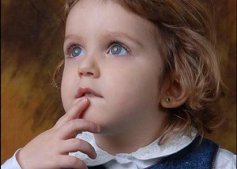 Четыре заповеди мудрого родителяРебёнка нужно не просто любить, этого мало. Его нужно уважать и видеть в нём личность. 1. Хвалите ребенка.Наверняка найдётся хоть одно дело, с которым ваш ребенок справляется хорошо. Так похвалите его за то, что он знает и умеет.2. Не сравнивайте вслух с другими детьми.Воспринимайте рассказ об успехах чужих детей просто как информацию, если  в ответ похвалиться нечем – не сравнивайте их с успехами вашего ребенка.3. Не шантажируйте ребенка.Навсегда исключите из своего словаря такие фразы: «Вот я старалась, а ты…», «Я тебя растила, а ты…». Это, уважаемые родители, на языке Уголовного кодекса называется шантаж. Самая нечестная из всех попыток устыдить. И самая неэффективная. На подобные фразы 99% детей отвечают: «А я тебя рожать меня не просил!»4. Избегайте свидетелей.Если действительно возникает ситуация, ввергающая вас в краску (ребёнок нахамил старику, устроил истерику в магазине), нужно твёрдо и решительно увести его с места происшествия. Чувство собственного достоинства присуще не только взрослым, поэтому очень важно, чтобы разговор состоялся без свидетелей. После этого спокойно объясните, почему так делать нельзя. Вот тут малыша призывать к стыду вполне уместно.Законодательные акты о защите детейКонвенция ООН о правах ребёнка даёт определение понятия «жестокое обращение» и определяет меры защиты (ст.19), а также устанавливает:обеспечение в максимально возможной степени здорового развития личности (ст.6)защиту от произвольного или незаконного вмешательства в личную жизнь ребёнка, от посягательств на его честь и репутацию (ст.16)обеспечение мер по борьбе с болезнями и недоеданием (ст.24)признание права каждого ребёнка на уровень жизни, необходимый для физического, умственного, духовного, нравственного и социального развития (ст.27)защиту ребёнка от сексуального посягательства (ст.34)защиту ребёнка от других форм жестокого обращения (ст.37)меры помощи ребёнку, явившемуся жертвой жестокого обращения (ст.39)Уголовный кодекс РФ предусматривает ответственность:за совершение физического и сексуального насилия, в том числе и в отношении несовершеннолетних (ст.106-136)за преступления против семьи и несовершеннолетних (ст.150-157)Семейный кодекс РФ гарантирует:право ребёнка на уважение его человеческого достоинства (ст.54)право ребёнка на защиту и обязанности органа опеки и попечительства принять меры по защите ребёнка (ст.56)лишение родительских прав как меру защиты детей от жестокого обращения с ними в семье (ст.69)немедленное отобрание ребёнка при непосредственной угрозе жизни и здоровью (ст.77)Закон РФ «Об образовании» утверждает право детей, обучающихся во всех  образовательных учреждениях, на уважение их человеческого достоинства (ст.5) и предусматривает административное наказание педагогических работников за допущенное физическое или психическое насилие над личностью ребёнка (ст.56)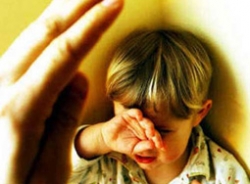 Если вам стало известно о жестоком отношении
к детям, необходимо позвонить по телефонам:КГБУ СО «Центр семьи «Минусинский»:662603, г.Минусинск, ул.Советская, д.31«б»(старое здание музыкальной школы)т.: 8(39132) 2-04-47, 5-17-63,2-07-65, 2-16-46Сайт: http://центр-семьи-минусинский.рфОНЛАЙН-ДОВЕРИЕ для детей, подростков и их родителей: help.semia@mail.ruЕдиный федеральный телефон доверия
для детей, подростков и их родителей:8-800-2000-122Телефон доверия работает в круглосуточном режимеЗвонок бесплатный с любого телефонаМинистерство социальной политики Красноярского краяКраевое государственное бюджетное учреждение
социального обслуживания«Центр социальной помощи семье и детям
«Минусинский»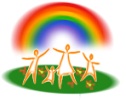 Жестокое обращение с детьмиМинусинск, 20141. Комиссия по делам несовершеннолетних и защите их прав города Минусинска (КДНиЗП)2-03-132. Отделение по делам несовершеннолет-них межмуниципального отдела  МВД РФ «Минусинский»2-05-352-52-473. Отдел по правам детей и дошкольному образованию управления образования администрации города Минусинска 2-22-144. Минусинская межрайонная прокуратура 5-04-805-02-915. Дежурная часть МВД РФ «Минусинский»02